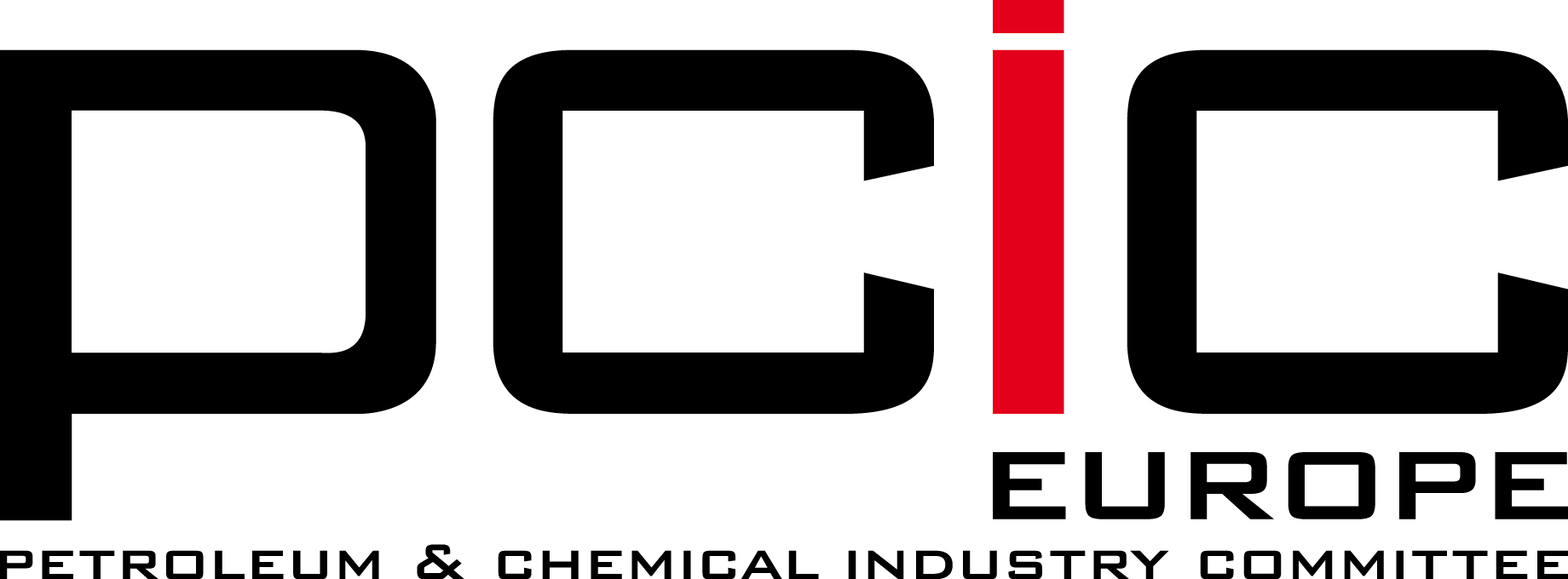 PCIC Europe 2019 – Paris – May 7-9, 2019ORDER FOR SPONSORSHIPTo be sent to: pascal.egli@schneider-treuhand.com
with .cc to  : bert.engbers@pcic-europe.euALL FIEDS ARE MANDATORYDate of OrderCompanyOrdered byBilling addressOrder reference to be mentioned on the invoicePCIC Paris 2019 Name of the contact person to whom the invoice has to be sentEmail address of the contact person Ordered servicesSmall booth / Table to increase company visibility 
( max  2 x 2 m )Silver / Gold /Platinum Sponsorship PCIC Paris 2019Yes   //  NoSpecial gift (Y/N)Y/NTotal amount in €€ 4000 / € 5500 / € 6500,-Payment termsOn receipt of invoice